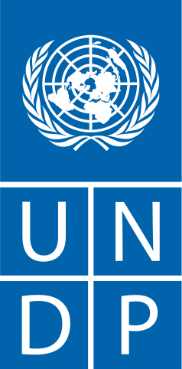 دعوة لتقديم العروض للمنح متدنية القيمةبرنامج الأمم المتحدة الإنمائي في ليبياالمشروع: صندوق دعم الاستقرار في ليبيا- أقوى من أجل ليبيا SFL2دعم الحوار والوساطة المجتمعيين لتسهيل تنفيذ مبادرات التماسك الاجتماعيخلفية عن المشروعيسعى مشروع صندوق دعم الاستقرار في ليبيا المموّل من عدّة جهة مانحة، إلى دعم الجهود التي تبذلها ليبيا لتأمين فترة الانتقال الحرجة من مرحلة الإغاثة الإنسانية الأولية إلى مرحلة توفير الدعم القطاعي والهيكلي على المدى المتوسط والبعيد، حيث جرى تصميم تدخلات على المستوى المحليّ والبلديّ على نحوٍ يؤدّي إلى تعزيز الوحدة الوطنية وسلطة مؤسسات الدولة في جميع أنحاء ليبيا. ويستمرّ برنامج الأمم المتحدة الإنمائي في ليبيا، بالتعاون مع معهد الأمم المتحدة للتدريب والبحث (يونيتار)، بإحراز تقدّم باتجاه تعزيز هيكليات السلام المحلية وإدارة النزاع. كما تم تصميم وتنفيذ جميع أنشطة المشروع على نحوٍ يتمحور حول حقوق الإنسان والمشاركة الفعالة للجهات الفاعلة المحلية، لا سيما منظمات المجتمع المدني المحلية الشريكة في المبادرة وحول التعلّم الاختباري والفعال. فكانت هذه المقاربة ممتازة في ضمان المسؤولية المحلية وتصميم البرامج لتلبية الاحتياجات الليبية والإطار الليبي المتغيّر.  في عام 2020، أطلق برنامج الأمم المتحدة الإنمائي في ليبيا دعوة لتقديم العروض للجولة الأولى من المنح، تهدف إلى دعم منظمات المجتمع المدني الشريكة ضمن مشروع الاستجابة إلى التماسك الاجتماعي وبناء السلام على المستوى المحلي. قدّمت 19 منظمة طلباً للمشاركة ووفّر فريق يونيتار الدعم والإرشاد في مرحلة تطوير العروض وتقديم الطلبات. وفي ضوء التقييم الذي أجراه برنامج الأمم المتحدة الإنمائي، تم اختيار 14 منظمة للمشاركة في تنفيذ أنشطة تحليل النزاع والحدّ منه ضمن المنح المتدنية القيمة. ووفّر يونيتار أيضاً الإرشاد في تصميم العروض خلال مرحلة تقديم الطلبات. وتقوم حالياً 13 منظمة بتنفيذ الأنشطة المفصّلة في عرض تحليل النزاع بدعم استراتيجي من يونيتار. انطلاقاً من تدريب يونيتار والتجربة الأولى في تقديم المنح، أعلن برنامج الأمم المتحدة الإنمائي عن الدعوة الثانية لتقديم العروض بهدف تسهيل تنفيذ مبادرات الحوار المجتمعي والتماسك الاجتماعي واتفاقات المصالحة المحلية وفقاً لمكونات صندوق دعم الاستقرار في ليبيا والمصالحة الوطنية المموّلة من مشروع الاستقرار والوحدة والتماسك الاجتماعي التابع للاتحاد الأوروبي- والذي يهدف إلى تعزيز فرص الوساطة وآلياتها وأدواتها للتخفيف من التوترات والتوصل إلى توافق بين مختلف مكونات المجتمع وتمكين منظمات المجتمع المدني من المشاركة في مبادرات بناء التماسك الاجتماعي وبناء السلام. يمكن لكافة منظمات المجتمع المدني التي استكملت التدريب على تحليل النزاع وإدارة دورة المشروع من UNDP-يونيتار لعامي 2020-2021، وتلك التي لديها خبرة كبيرة في تنفيذ برامج التماسك الاجتماعي وبناء السلام في ليبيا، المشاركة في الدعوة لتقديم العروض هذه. الغاية من المنافسة على المنحةمن خلال الدعوة لتقديم العروض، يسعى برنامج الأمم المتحدة الإنمائي في ليبيا إلى ضمان مشاركة منظمات المجتمع المدني الليبي في تنفيذ مبادرات التماسك الاجتماعي التي من شأنها تقوية أواصر الحوار والوساطة المجتمعية وتنفيذ اتفاقات المصالحة المحلية في البلديات المستهدفة. يتوفّر الدعم في مخرجين مختلفَين يركّزان على إعادة بناء الثقة بين مختلف المكونات الليبية وإصلاح النسيج الاجتماعي المفكك بتحقيق أهداف مختلفة:المخرج 1: التماسك الاجتماعي: دعم مبادرات المجتمع المدني في الارتقاء بالحوار والتماسك الاجتماعي في إطار أهداف تحقيق الاستقرار المحددةتهدف هذه المنحة بشكل عام إلى إعادة التماسك الاجتماعي في المجتمعات المنقسمة وتحمّل مسؤولية مبادرات الحوار بالتنسيق مع هيكليات السلام المحلية أو شبكة الوساطة الموجودة. المخرج 2: إجراء أنشطة التوعية والمدافعة لدعم تنفيذ اتفاقات المصالحة يسعى المخرج 2 إلى الارتقاء بتنفيذ اتفاقات المصالحة المتوقفة في البلديات المستهدفة وبناء الزخم من خلال مبادرات التوعية والمدافعة المجتمعية.نطاق الأنشطةيمكن أن  تتقدم منظمات المجتمع المدني بمقترح مشروع عن واحد من المخرجات التالية على أن تُنفّذ المبادرات بشكل حصري في بلدية واحدة مستهدفة في كل طلب تقديم العروض:المخرج 1: التماسك الاجتماعي: دعم مبادرات المجتمع المدني في الارتقاء بالحوار والتماسك الاجتماعي في إطار أهداف تحقيق الاستقرار المحددةيُتوقع من المنظمات التي تقدّمت للمشاركة في طلب تقديم العروض أن تصمم عروض مبادرات مُبتكرة لتحقيق التماسك الاجتماعي في المناطق التالية: درنا، سيرت، تاورغاء، بنغازي، طرابلس، ككلا، بني وليد، سبها، غات وأوباري، وذلك من أجل تعزيز الحوار والوساطة المجتمعيين. يُتوقّع أن تسلّط عروض المشاريع الضوء على مبادرات حوار و/أو وساطة مجتمعية محددة من شأنها تحسين التماسك الاجتماعي بالتعاون مع المجلس البلدي أو أيّ مجموعات اجتماعية أخرى ومن خلال تسهيل/دعم هيكليات السلام المحلية/ شبكة UNDP للوسطاء المحليين عند الحاجة. كما يجب أن ترتبط نتيجة المشروع المقترح ارتباطاً مباشراً بأهداف الاستقرار المحددة في مشروع صندوق دعم الاستقرار في ليبيا. وينبغي على الأنشطة المقترحة أن ترتبط بالنقاط التالية على سبيل الذكر لا الحصر: الاستشارات المجتمعية: تحديد التوترات الاجتماعية الحالية أو المحتملة التي يجب معالجتها بهدف تحسين الحوار بين المكونات والفاعلين المختلفين في المجتمعات المتأثرة بالنزاع. على سبيل المثال، إجراء حوار مع المجموعات المعنية سعياً للتوصل إلى حلول. التماسك الاجتماعي: تنفيذ مبادرات التماسك الاجتماعي التي من شأنها تعزيز المسؤولية المحلية للحوارات والوساطة المجتمعية لبلوغ غايات الاستقرار. بناء شراكات السلام: خلال تنفيذ الأنشطة المقترحة، يُتوقّع من منظمات المجتمع المدني أن تنسّق مع هيكليات السلام المحلية أو الشراكة المحلية  لتعزيز الاستقرار والتماسك الاجتماعي في المجتمع. مشاركة الشباب والنساء: زيادة مشاركة النساء والشباب في مبادرات الوقاية من النزاع المحلي ومبادرات الحلّ والوساطة. تعزيز فرص الوساطة وأدواتها وآلياتها: تحسين آليات الحدّ من النزاع ورصده باعتماد مقاربة مراعية للنوع الاجتماعي. المخرج 2: إجراء أنشطة التوعية والمدافعة لدعم تنفيذ اتفاقات المصالحةيُتوقع من المنظمات التي تقدّمت للمشاركة في طلب تقديم العروض أن تصمم عروض مبادرات مُبتكرة للمدافعة والتوعية من شأنها أن تدفع بتنفيذ اتفاقات المصالحة الحالية في المناطق التالية: مصراتة- تاورغاء، الكفرة، مرزق، سبها، غات وأوباري. ويمكن أن تشتمل عروض المشاريع مجالات التدخل التالية على سبيل الذكر لا الحصر:التوعية المجتمعية/ الفنون من أجل السلام: دعم إنتاج وعرض الوثائقيات والأفلام القصيرة والموسيقى (مثل الهيب هوب) أو أيّ شكل من أشكال الفنون الأخرى التي تروّج لسرد الحقيقة (وتحديد أثر النزاع وإحياء ذكرى معاناة الضحايا وعائلاتهم) والسعي لتحقيق المصالحة بين المجتمعات؛ والحملات على مواقع التواصل الاجتماعي أو الميدانية للتواصل مع المجتمعات بهدف تسهيل تنفيذ اتفاقات السلام. تيسير إقامة العلاقات بين القبائل/ المجتمعات/ المدن التي تستهدفها المصالحة: بناء علاقات وإعادة الثقة بين أفراد المجتمعات المشتتة ولا سيما الشباب. منصات الحوار لإجراء حوار حول اتفاقات المصالحة: عقد منتديات الحوار داخل أو بين المجتمعات لمناقشة الأسباب الكامنة وراء النزاع والتطرّق إلى شكاوى الماضي والمشاكل التي تعيق تنفيذ اتفاقات السلام. نظراً للطبيعة المجتمعية لهذا المشروع، نتوقّع من المنظمات الناجحة أن تُثبت في عروضها قدرتها على إقامة روابط وثيقة مع المجتمعات المستهدفة. كما ستوضح استراتيجيات التعامل مع أصحاب المصلحة الرئيسيين (مثل المجلس البلدي وهيكليات بناء السلام وقادة القبائل والشخصيات والجهات الفاعلة الرئيسية في المجتمع)، بالإضافة إلى النساء والشباب والمجموعات المهمشة.تتحمّل منظمات المجتمع المدني المسؤولية الكاملة عن تنفيذ وتنظيم الأنشطة بما في ذلك السفر وتنفيذ المبادرات في البلديات المستهدفة بشكل حصري. المخرجات والنتائج المتوقع تحقيقهايُتوقّع من منظمات المجتمع المدني أن تنفّذ مبادرات التماسك الاجتماعي وفقاً لخطة العمل التي تم تصميمها والامتثال إلى متطلّبات الرصد والتقارير التي حددها برنامج الأمم المتحدة الإنمائي: متطلّبات الرصد والتقاريريرفع المستفيدون من المنحة التقارير إلى مستشار مشروع صندوق دعم الاستقرار في ليبيا الذي يكون مسؤولاً عن رصد تقدّم التنفيذ ومراجعة النتائج المحققة أدناه وتقديم الإرشاد والنصح عند الحاجة. وتلتزم المنظمات بنظام الرصد والتقييم وضمان الجودة الذي وضعه برنامج الأمم المتحدة الإنمائي وتوفّر المعلومات والتقارير والأدوات الضرورية تبعاً لجدول محدد مسبقاً أو في أقرب وقت ممكن (ضمن مهلة زمنية منطقية). يظهر الجدول أدناه النتائج المتوقع تحقيقها تزامناً مع تقدّم التنفيذ والجدول الزمني للتقارير: يجب رفع كافة التقارير إلى UNDP بنسخة إلكترونية (النماذج المعتمدة: * .docx، * .xlsx، * .pptx، * .pdf) في مصدر إلكتروني أو بشكل خطاب إلكتروني يُرفق به المنتج النهائي وخُطاب رسمي بنسخة ورقية مطبوعة ينصّ على قبول المنظمة بتحويل بيانات المنتجات إلى UNDP. ويجب أن تتوفّر التقارير باللغة العربية أو الإنكليزية. من يحق له تقديم طلب؟ إن المنظمات غير الحكومية/ منظمات المجتمع المدني الليبية المسجلة رسمياً ووفقاً للقانون (منظمة غير حكومية، مؤسسة خيرية، أو أيّ شكل آخر من أشكال منظمات المجتمع المدني) مؤهّلة لتقديم العروض. كما يجب أن تتمتع المنظمات الفائزة بالمهارات والخبرة والمتطلّبات التالية:منظمة منشأة وفقاً للقانون ومسجلة رسمياً في ليبيامنظمة مُدرجة في مشروع صندوق تحقيق الاستقرار في ليبياالمنظمات التي شاركت في نصف ورش التدريب على تحليل النزاع وإدارة دورة حياة المشروع التي أجراها يونيتار (بين 2020 و2021)، أو المنظمات التي نفّذت على الأقل مشاريع ضمن منحتين ذات صلة بأنشطة التماسك الاجتماعي وبناء السلام. توفّر الموارد البشرية التي تضمن جودة المشروع وتنفيذه وفقاً للجدول الزمني المحدد في العقد. ويتضمن فريق المشروع قائد الفريق والخبير الفني:مدير المشروعشهادة مدرسة ثانوية (أو أعلى) في مجالات العلوم الاجتماعية، التنمية، إدارة الأعمال أو أيّ مجال آخر ذات صلة؛خبرة سنتين على الأقلّ في تنفيذ وإدارة مشروع منحة؛ من المفضّل التمتع بخبرة في الإشراف على مشاريع متعلقة بالتماسك الاجتماعي وبناء السلام والوساطة والتنمية المجتمعية إجادة اللغة العربية ومن المفضل إجادة الإنكليزية أيضاً.الخبير الفني:شهادة مدرسة ثانوية أو شهادة صادرة عن كلية فنية في مجال العلوم الاجتماعية، التنمية، إدارة الأعمال أو أيّ مجال آخر ذات صلة؛ خبرة سنة واحدة على الأقلّ في العمل في مشاريع التماسك الاجتماعي، التنمية المجتمعية، بناء السلام، الوساطة، الحد من النزاع أو أيّ مجال آخر ذات صلة؛ إجادة اللغة العربية إجراءات تقديم العروض للمنحةيجب على المنظمات الراغبة في الردّ على هذه الدعوة لتقديم العروض أن ترفع أيضاً:وصفاً متكاملاً عن المنظمة (انظر الملحق أ). يجب أن تضمّ حزمة العرض وصفاً متكاملاً عن المنظمة بما فيه التفاصيل التالية:- شهادة تسجيل ونسخ عن شهادة التسجيل؛ - هيكل إدارة واضح والسير الذاتية للموظفين الرئيسيين؛ - القوائم المالية المدققة للسنتين المنصرمتين (إن توفّرت)؛ - شهادة مصرفية مسجلة.مقترح المشروع  السردي والمالي كاملاً  (أنظر الملحق أ وب للحصول على نموذج العرض)يجب أن تكون العروض واضحة من حيث:تحديد التحديات ومكامن الضعف التي يجب التطرّق إليها لتحسين التماسك الاجتماعي بين مختلف المكونات الاجتماعية.تحليل مبادرات التماسك الاجتماعي المحتملة والتي من شأنها تعزيز الحوار والوساطة المجتمعية وتنفيذ اتفاقات المصالحة.التفكير بكيفية ضمان استدامة المبادرات المقترحة.اقتراح آلية تنسيق مع هيكليات السلام المحلية و/أو شبكة الوسطاء (عند الحاجة) وتحديد التنسيق مع المجلس البلدي. مقاربات العمل مع أصحاب المصلحة والمستفيدين الرئيسيين بمن فيهم النساء والشباب والمجموعات المهمشة في المجتمعات المستهدفة.تطوير خطة عمل لمبادرة التماسك الاجتماعي المحددة، بما فيها وصف للمنهج المعتمد وخطة الميزانية والجدول الزمني وخطة التسليم (إن وُجدت) والتحليل الجندري وإطار النتائج، الخ. تصميم معايير التقييم لدراسة وقع المشروع وأثره. تفاصيل حول تنفيذ مشاريع مشابهة من قِبل منظمة المجتمع المدني/ المنظمة غير الحكومية (أنظر الملحق ج). معلومات هامة:يكون مقدّمو الطلب مسؤولون عن تحمّل كافة التكاليف المرافقة لتحضير العروض وتقديمها. تنتهي المهلة الزمنية لتقديم العروض في 14 أبريل 2022، في تمام الساعة التاسعة مساءً بتوقيت ليبيا. يجب على مقدّمي العروض تقديم عروضهم بإرسال رسالة بريد إلكتروني إلى rohan.manandhar@undp.org  وكتابة "برنامج الأمم المتحدة الإنمائي في ليبيا 2022- المنحة متدنية القيمة حول الحوار والوساطة المجتمعيين- طلب تقديم العروض" في خانة الموضوع ("UNDP Libya 2022 Application for community-based dialogue and mediation Low). علماً أن الطلبات التي ترد بعد انقضاء المهلة الزمنية لن تؤخذ في الاعتبار. سوف تردكم رسالة بريد إلكتروني بعد مرور ثلاثة أيام عمل على أقصى حد تؤكد استلامنا لعرضكم. إن لم تردكم منا رسالة ضمن هذه الأيام الثلاثة، نرجو منكم الاتصال بنا بعد يومين طالبين تأكيداً لاستلام بريدكم الإلكتروني الذي أرسلتموه. وإلاّ لن يكون برنامج الأمم المتحدة الإنمائي مسؤولاً عن أيّ مشاكل قد تحصل من حيث النظر في العرض المقدّم. لا يحق لكل منظمة أن تقدّم أكثر من عرض واحد (لمخرج واحد أو للمخرجين). كما لا يحق للمنظمات أن تشارك في أكثر من عرض واحد في طلب تقديم العروض حول الحوار والوساطة المجتمعيين. وبعد استكمال العرض وتقديمه، لن تكون النُسخ المنقّحة لوثائق العرض مقبولة. كما لن تكون الطلبات التي لا تستوفي الشروط مقبولة. مجالات التدخليحقّ لمقدّمي العروض تقديم عروضها في موقع واحد من المواقع التي يستهدفها هذا المشروع: المخرج 1: درنة، سرت، تاورغاء، بني وليد، بنغازي، طرابلس، ككلة، سبها، غات، أوباريالمخرج 2: مصراتة- تاورغاء، الكفرة، مرزق، سبها، غات، أوباريالميزانية والتكاليف المقبولةتكون مقبولة العروض التي تتراوح ميزانيتها المطلوبة بين 23،000 دينار ليبي (كحد أدنى) و100،000 دينار ليبي (كحد أقصى) لكلّ عرض. وسوف تُستبعَد العروض التي تتخطّى فيها تكاليف رواتب موظفي المشروع 25% من إجمالي الميزانية كما نشجّع التمويل المشتركة والمساهمات الداخلية من المنظمة. تشمل التكاليف المقبولة الأجور/ الرواتب، ورش العمل والتدريب، الإيجار، القرطاسية ومعدات المكتب، الطباعة والترجمة، تطوير أدوات وموارد إلكترونية وغيرها من التكاليف المرتبطة مباشرة بهذا المشروع. إن كنتم بحاجة لإيضاحات إضافية، يمكن توجيه الأسئلة إلى عنوان البريد الإلكتروني نفسه المُشار إليه أعلاه، وكتابة: "برنامج الأمم المتحدة الإنمائي في ليبيا 2022- المنحة متدنية القيمة حول الحوار والوساطة المجتمعيين- طلب الحصول على معلومات"، على أن يتم الرد على الأسئلة في غضون يومَي عمل. يحتفظ برنامج الأمم المتحدة الإنمائي بحق عدم ترسية كلّ الأموال المتوفرة في حال عدم استيفاء عدد العروض وجودتها المعايير المحددة. إلى ذلك، يحتفظ بحقّ الامتناع عن تمويل أيّة عروض ناتجة عن طلب تقديم العروض هذا. الجدول الزمني لتنفيذ المشروعمن المتوقّع أن يستمرّ تنفيذ المشاريع المقبولة لفترة خمسة أشهر بدءاً من تاريخ توقيع العقد إلى حين إنجاز كافة الأنشطة ذات الصلة بنجاح.عملية الاختيارالجدول الزمني التقديري للمنافسةلأغراض مرجعية فقط، الرجاء الاطلاع على الجدول الزمني الأوليّ التالي:16 مارس 2022: افتتاح الدعوة لتقديم العروض ووضع الوثائق ذات الصلة على الموقع الإلكتروني.14 أبريل 2022: الموعد النهائي لتقديم المنظمات لعروضها.27 أبريل 2022: إعلام مقدّمي العروض الذين تم اختيارهم.يتخذ مجلس اختيار المنحة قرارات ترسية المنح انطلاقاً من معايير التقييم المحددة أدناه. ويتألّف المجلس من ممثلين عن برنامج الأمم المتحدة الإنمائي وخبراء آخرين جرى استقدامهم وتوظيفهم لأغراض تنفيذ هذا المشروع. ستكون العروض مُستبعدة ولن يُنظر فيها في حال عدم امتثالها إلى الأولويات أو التعليمات الواردة في هذا الإعلان. سوف يتخذ مجلس اختيار المنحة جميع القرارات المتعلقة بمشاركة التمويل في غضون 3 أسابيع على أقصى حد بعد تاريخ اختتام تقديم العروض. وسوف يقوم برنامج الأمم المتحدة الإنمائي بإعلام مقدّمي العروض الناجحين خطياً خلال أسبوعين على أقصى حد من تاريخ اتخاذ المجلس قراره. معايير الاختيار ووضع العلاماتسوف يجري تقييم العروض وفقاً للمعايير التالية: تتم ترسية المنح وفقاً لطبيعة المشروع وصلته وأهميته. سيتم الاتفاق على جدول الدفع قبل توقيع العقد، على أن تُسدد الدفعات بعد استيفاء وقبول الموجبات التعاقدية وتوقيع مدير المشروع على شهادة القبول. الوثائق الملحقة:الملحق أ: وصف المنظمةالملحق ب: نموذج العرضالملحق ج: الخبرة السابقة للمنظمة غير الحكومية/ منظمة المجتمع المدني: تنفيذ مشاريع ذات صلةرقمالمخرج المتوقعالنتائج المتوقعةالمهلة الزمنية1.تنفيذ المبادرة وفقاً لخطة العمل المعتمدة ووضع تقرير بتقدّم العمل بما فيه الفرص والتحديات وأيّة مخاطر.تقرير التقدّم المرحلي والتقرير الماليخلال شهرين بعد انطلاق المشروع 2.انتهاء التنفيذ واختتام المشروع بسهولة.رفع التقارير السردية والمالية النهائية بما فيها النتائج والآثار والدروس المستفادة والتوصيات وخطة الاستدامة وأعداد المستفيدين (الموزعة بحسب النوع الاجتماعي) وصور من مواقع/فعاليات المشروع، الخ. خلال 5 أشهر بعد انطلاق المشروعالقسمالعلامة القصوى1. أهلية وجدارات/ إدارة المنظمة غير الحكومية 4501.1: هل مقدّم العرض منظمة لا تتوخى الربح مسجلة رسمياً (منظمة مجتمع مدني أو منظمة غير حكومية بما في ذلك المؤسسات الأكاديمية أو التعليمية). (يجب توفير إثبات التسجيل)*الفشل في توفير الإثبات يؤدّي تلقائياً إلى الاستبعاد501.2: هل المنظمة مقدّمة الطلب والموظفين الأساسيين فيها يتمتع بالخبرة الضرورية في إدارة المنح/ المشاريع؟ (المنظمات التي شاركت في نصف ورش التدريب على تحليل النزاع وإدارة دورة حياة المشروع التي أجراها يونيتار (بين 2020 و2021)، أو المنظمات التي نفّذت على الأقل مشاريع ضمن منحتين ذات صلة بأنشطة التماسك الاجتماعي وبناء السلام).1001.3: هل المنظمة مقدّمة الطلب/ شركائها أو موظفيهم الأساسيين يملكون الخبرة و/أو الدراية الفنية ذات الصلة في مجالات التماسك الاجتماعي، بناء السلام، الوساطة، التنمية المجتمعية، حلّ النزاعات أو مجالات ذات صلة؟1001.4: هل المنظمة مقدّمة الطلب/ شركائها و/أو موظفيهم الأساسيين أثبتوا اطلاعاً وثيقاً على مجالات التدخل المقترحة؟1001.5: هل المنظمة مقدّمة الطلب أو شركائها يتمتعون بقدرات إدارة كافية؟(بمن فيهم الموظفين والمعدات والقدرات للإدارة المالية/ هيكل إدارة واضح؟)501.6: هل تمتلك المنظمة مقدّمة الطلب حساباً مصرفياً؟502. المنهجية، المقاربة وخطة التنفيذ المقترحين4002.1: هل الأنشطة المقترحة تُنفّذ في بلدية مستهدفة واحدة أو أكثر؟* الفشل في التنفيذ في بلدية واحدة يؤدّي تلقائياً إلى الاستبعاد602.2: هل جرى تصميم العرض على نحو يلبي احتياجات الإطار المحلي (بما في ذلك حالات النزاع القوية/ تحليل الإطار، والمخاطر/ التحديات) والبيئة التي سيعمل فيها المشروع؟602.3: هل المشروع متماسك وذات صلة بطلب تقديم العروض. هل تندرج الأنشطة المقترحة ضمن نطاق المشروع المتوقّع؟1002.4: هل الأنشطة المقترحة قابلة للتنفيذ تقنياً في ضوء الجدول الزمني المحدد؟502.5: هل يحدد العرض استراتيجيات المشاركة والتنسيق مع أصحاب المصلحة الرئيسيين؟ 602.6: هل يعتمد العرض مقاربة مقبولة لمشاركة النساء والشباب والمجموعات المتنوعة؟ 352.7:  يعتمد المشروع مؤشرات SMART (مُحددة، قابلة للقياس، قابلة للإنجاز، ذات صلة ومُحددة زمنياً)353.  الميزانية 1503.1  هل الميزانية منطقية؟ (هل يتماشى العرض المالي مع الحدود الدُنيا والقصوى للمبالغ المحددة للمنحة؟)1003.2  هل التكاليف ضرورية ومقبولة؟50